         一年级《在线课堂》学习单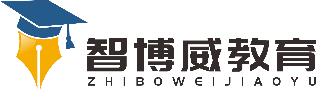 班级：        姓名：单元数学 1年级上册第3单元课题4.分与合温故知新填一填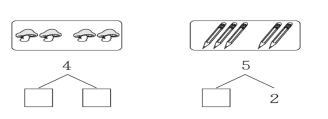 自主攀登填一填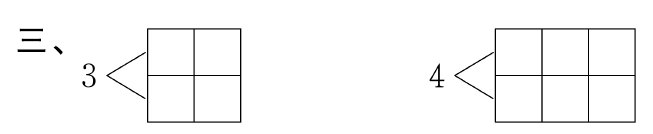 涂一涂，填一填。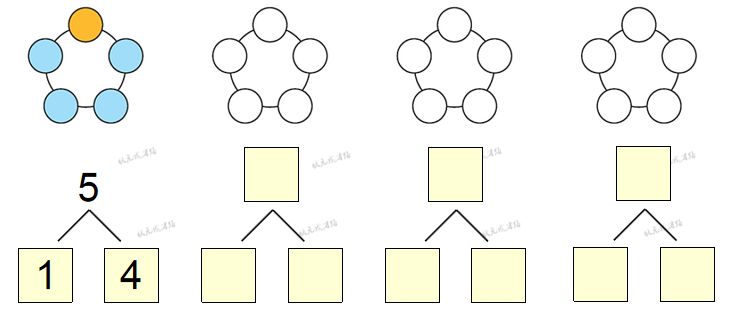 稳中有升4、选一选。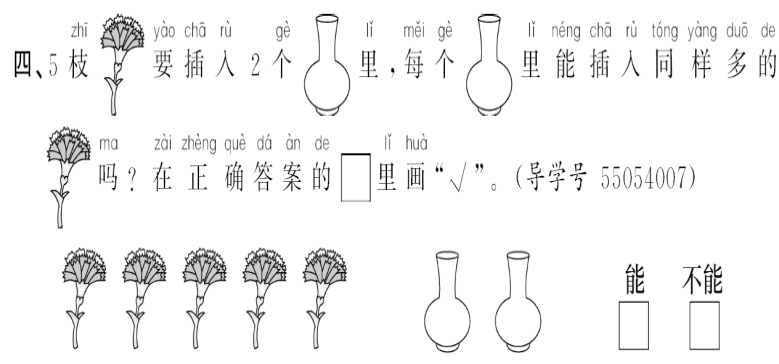 说句心里话